Наум  мал.Он  намылил    . 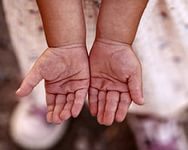 Мама умыла  Наума.У Алины  малина.У Эммы      .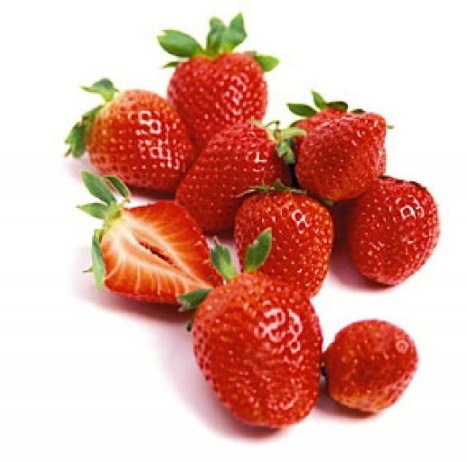   мыли   .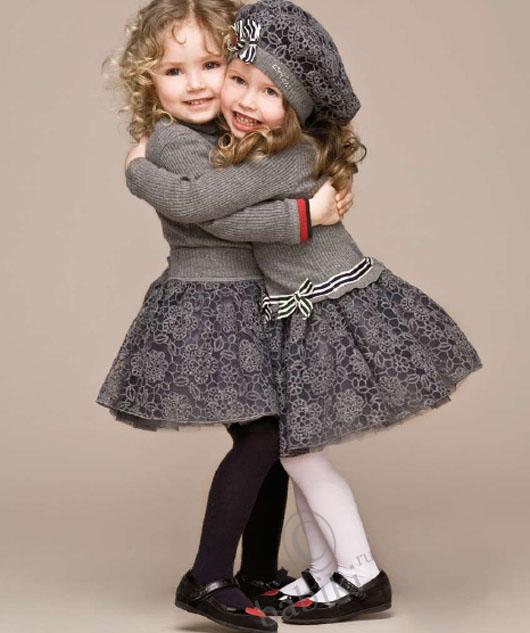 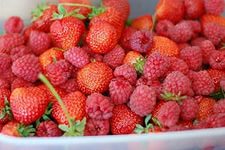 Нонна  налила                      .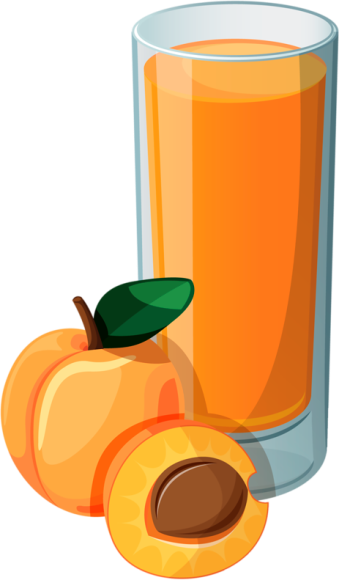 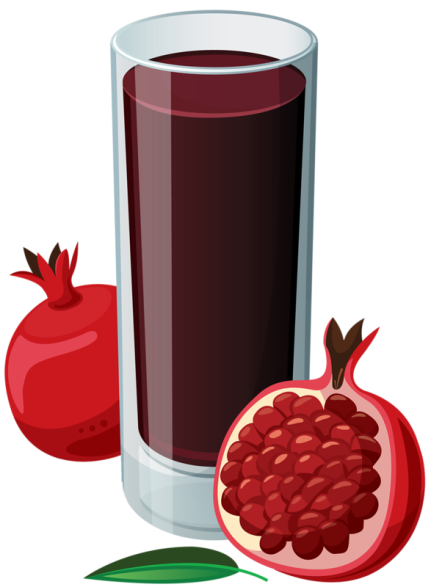 А Мила  налила                     .  